WOOLPITHOUSING & POPULATION DATA PROFILE[Parish level]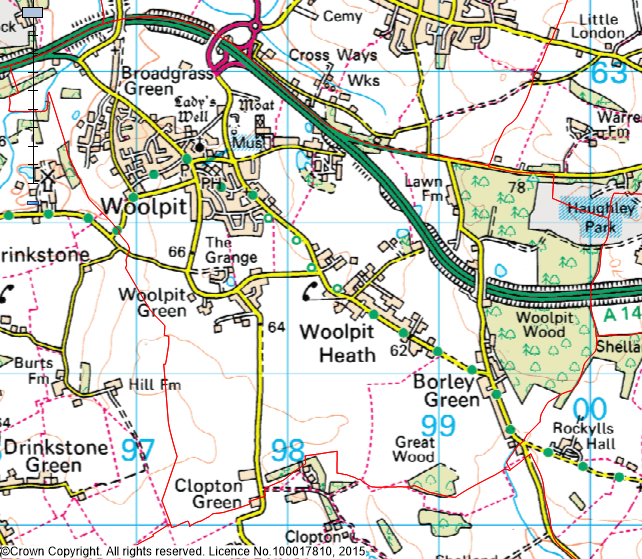 (Last Updated: October 2019)[Source: ONS 2011 Census: KS101EW & KS102EW] [Dependency Ratio = Ratio of Non-working Age to Working Age Population][Source: ONS 2011 Census: KS105EW][Source: ONS 2011 Census: QS302EW][Source: ONS 2011 Census: QS405EW]At the time of the 2011 Census some 17 dwellings (2% of all dwellings in Woolpit) appeared to be unoccupied. (Mid Suffolk Avg = 3.8%) [QS418EW][Source: ONS 2011 Census: QS411EW][Source: ONS 2011 Census: QS412EW][Source: Babergh & Mid Suffolk Joint Annual Monitoring Report][Source: Right Move website: Market Trends]In Mid Suffolk, in 2017 …the average wage was £25,070.  The average house prices was £255,000. Therefore, the wage to house price ratio = x 10.17[Source: ONS website: Median wages, median house prices and ratio calculation]This Parish Profile has been produced primarily to help inform local discussion on housing need. Most of the data comes from the 2011 Census (accessible via the ONS website). Other data sources have also been used as appropriate, and will be updated periodically. How many people live locally?Children Under16WorkingAge Adults(16 to 64)PeopleAged65 +Dependency Ratio1,995315 (15.8%)1,202 (60.2%)478 (24%)0.6649.1% Males50.9% FemalesMid Sflk Avg = 18.4%England Avg = 18.9%Mid Sflk Avg = 61.5%England Avg = 64.7%Mid Sflk Avg = 20.1%England Avg = 16.3%Mid Sflk Avg = 0.63England Avg = 0.55Single Pensioner HouseholdsSingle H/holds< 65 years oldLone Parent Familieswith Dependent Children130663315.6% of all Households(Mid Suffolk Avg = 12.9%)(England Avg = 12.4%)7.9% of all Households(Mid Suffolk Avg = 12.4%)(England Avg = 17.9%)15.5% of all families with dependent children(Mid Suffolk Avg = 17.7%)(England avg = 24.5%)General Health (All Usual Residents) General Health (All Usual Residents) General Health (All Usual Residents) General Health (All Usual Residents) General Health (All Usual Residents) Very Good46.6%Good36.8%Fair12.1%Bad3.6%Very Bad0.9%Mid Sflk Avg = 47.9%England Avg = 47.2% Mid Sflk Avg = 35.3%England Avg = 35.2% Mid Sflk Avg = 12.8%England Avg = 12.8%Mid Sflk Avg = 3.1%England Avg = 3.6%Mid Sflk Avg = 0.8%England Avg = 1.0%Total # OccupiedHouseholdsOwned (Outright or with Mortgage)Shared OwnershipSociallyRentedPrivatelyRented835648 (77.6%)7 (0.8%)116 (13.9%)50 (5.9%)835Mid Sflk Avg = 75.1%England Avg = 63.3%Mid Sflk Avg = 0.8%England Avg = 0.8%Mid Sflk Avg = 11.3%England Avg = 17.7%Mid Sflk Avg = 11.2%England Avg = 16.8%Number of Bedrooms (Occupied Households)Number of Bedrooms (Occupied Households)Number of Bedrooms (Occupied Households)Number of Bedrooms (Occupied Households)Number of Bedrooms (Occupied Households)None1 bed2 bed3 bed4 bed + 1 (0.1%)31 (3.7%)177 (21.2%)308 (36.9%)318 (38.1%)Mid Sflk Avg = 0.1%England Avg = 0.2% Mid Sflk Avg = 6.0%England Avg = 11.8% Mid Sflk Avg = 25.0%England Avg = 27.9%Mid Sflk Avg = 40.4%England Avg = 41.2%Mid Sflk Avg = 28.5%England Avg = 18.9%Total # OccupiedHouseholdsTotal # with Under-Occupied bedroomsTotal # with Over-Occupied bedrooms835705 (84.4%)19 (2.3%)835Mid Sflk Avg = 80.8% / England Avg = 68.7%Mid Sflk Avg = 1.6% / England Avg = 4.6%NET NEW RESIDENTIAL COMPLETIONS (Last 5 Years: April to March)NET NEW RESIDENTIAL COMPLETIONS (Last 5 Years: April to March)NET NEW RESIDENTIAL COMPLETIONS (Last 5 Years: April to March)NET NEW RESIDENTIAL COMPLETIONS (Last 5 Years: April to March)NET NEW RESIDENTIAL COMPLETIONS (Last 5 Years: April to March)2013/142014/152015/162016/172017/188518181Avg Price & No (in brackets) of Properties Sold in IP30 Postcode (Aug 2018)Avg Price & No (in brackets) of Properties Sold in IP30 Postcode (Aug 2018)Avg Price & No (in brackets) of Properties Sold in IP30 Postcode (Aug 2018)Avg Price & No (in brackets) of Properties Sold in IP30 Postcode (Aug 2018)Avg Price & No (in brackets) of Properties Sold in IP30 Postcode (Aug 2018)DetachedSemi-detTerracedFlatAll£519,792 (6)£264,333 (6)£247,998 (10)£0 (0)£326,578 (22)Other InformationCounty Councillor = Cllr Jane Storey (Thedwastre North)District Councillor = Cllr Helen Geake and Cllr Sarah Mansell (Elmswell and Woolpit Ward)Woolpit is identified as a Key Service Centre in Policy CS1 of the Mid Suffolk Core Strategy DPD (Adopted Sept 2008)Local Services in Woolpit include: a Primary School, Health Centre, Post Office, Grocery Store, Garage/Convenience Store, Bakers, Butchers and two Pubs / Restaurants.31.7% of all household with at least one usual resident in Woolpit are reliant on oil-fired heating. Just under a half of all households (49.7%) have access to gas central heating. [ONS 2011 Census: QS415EW]The following Housing Association’s (Registered Providers) are known to be active in Woolpit … Flagship, Suffolk Housing Society, Orwell and Orbit  The 2014 Suffolk Housing Survey shows that, across Mid Suffolk district:12% of all existing households contain someone looking for their own property over the next 3 years (mainly single adults without children).  The types of properties they are interested in are flats / apartments, and smaller terraced or semi-detached houses.  Although this is not their first preference, many accept that the private rented sector is their most realistic option.25% of households think their current property will not be suitable for their needs in 10 years’ time.2 & 3 bed properties are most sought after by existing households wishing to move.Suitable housing options for more elderly people are less available within the current housing stock.  6% of all households have elderly relatives who may need to move to Suffolk within the next 3 years.